                Conflict Management Plan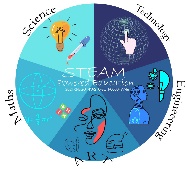                                                      STEAM-POWERED EDUCATION                               2021-2-BG01-KA210-SCH-000049746A Conflict Management Plan should always be put in place where there’s an actual conflict of interest, as well as for some potential or perceived conflicts of interest.
1. Details of coordinator and partners:
Name of coordinator: Ayten Kyazimova, Bulgaria		Position of coordinator:	manager		Name of partner: Marija Stojkovic, Serbia		Position : teacherDate of plan development: 01.03.2022	Period of this management plan: (01.03.2022-01.09.2023)	Date of agreed review: (01.04.2022)	Name of coordinator: Ayten Kyazimova, Bulgaria		Position of coordinator:	manager		Name of partner: Murat Yusufoglu, Turkey			Position : teacher	Date of plan development: 01.03.2022	Period of this management plan: (01.03.2022-01.09.2023)	Date of agreed review: (15.03.2022)		Conflict identification/ sources/ types- Partnering issues, Task conflict, Relationship conflict, Interface conflict, Financial conflict, Institutional conflict, Technical issuesConflict prevention/ measures- Team building, Information technology, Adequate preparation, Knowledge management	Conflict resolution/ strategies and principles- Negotiation, Prompt, Prioritised, Systematic, Cooperative, Organisation optimisation, MediationConflict feedback/ impacts- Objective, Relationship, Efficiency, Optimisation     Description of potential conflict situation: Avoiding communication (via apps and platforms)Non-implementing agreed tasks Non-taking the responsibilities as they have agreedNon-implementing the project activities Other conflict situations throughout the project period.Not taking part in discussions of certain matters Lack of interest and motivation to work on the projectDelays with the implementation of the activities    If there’s an actual conflict, the Coordinator will need to take any decisions on the matters around the conflict. Partners will be asked and encouraged to resolve the conflict kindly and in a friendly way.If it is not possible, the conflict partner will be replaced by a colleague/s that is/are equally involved in the matter of the project.The plan was developed by the Coordinator and the Partners, and approved by the legal representatives of project organisations.Coordinator:		Ayten Kyazimova		15.03.2022Name						    Date		    manager		
Position
Partner:                 Marija Stojkovic		     	15.03.2022	Name					           	Date	       teacher				PositionPartner:	    Murat Yusufoglu			15.03.2022	Name						Date                    teacher	Position